Приложение              Конкурс капитанов.Кто может получить профессию электромонтера?Чем профессия «электромонтер» отличается от других профессий?Сформируйте определение: «Электромонтер – это…..»Что должен знать и уметь электромонтер?Командная разминка.Состоит из небольших вопросов по зачетным темам, на которые обучающиеся отвечают без подготовки.Теоретическое задание.Двигатель переменного тока останавливается при увеличении нагрузки. Почему?Перечислите возможные причины вибрации двигателя под нагрузкой.При разборе и установке щеток в машине постоянного тока необходимо выполнить несколько условий. Назовите их.Какие можно назвать первые признаки неисправности электрооборудования? В каких случаях производят аварийную остановку электрических машин?В чем сходство и различие аппаратов автоматического и неавтоматического управления?Каковы причины обгара поверхности коллектора машины постоянного тока?Схемы:Составить схему реверсивного пуска асинхронного двигателя с помощью электромагнитного пускателя.По схеме, приложенной к заданию, составить последовательность соединений при различных положениях рукоятки пакетного переключателя.Составить схему питания генератора параллельного возбуждения.Составить схему питания двигателя постоянного тока с последовательным возбуждением.Составить схему заземления электродвигателя.Составить схему включения трехфазного двигателя в однофазную цепь.Конкурс «Эрудит»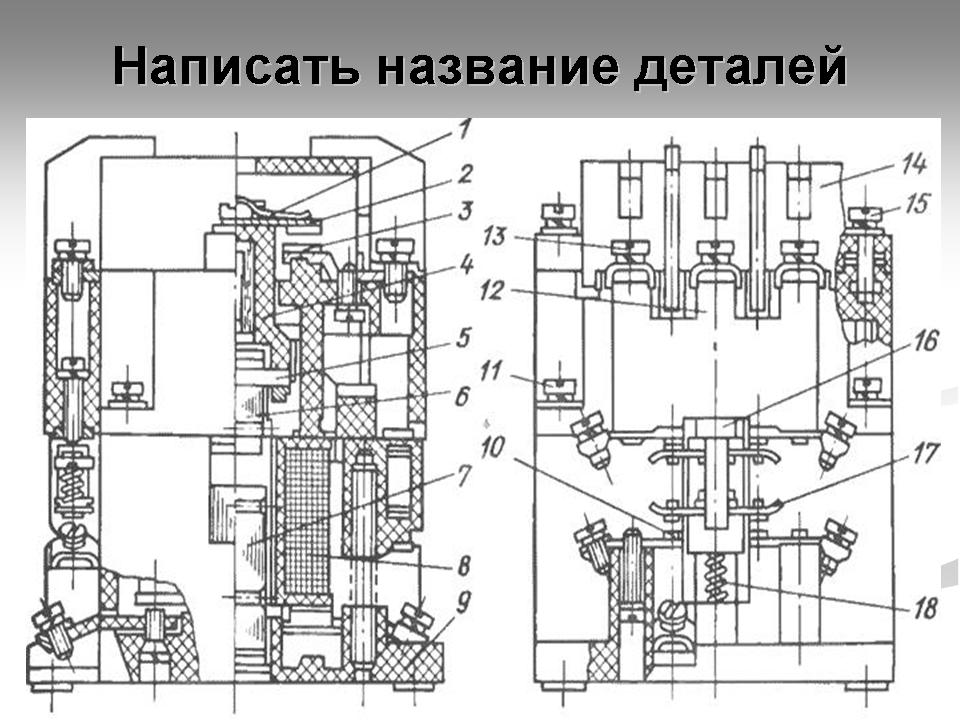 1- плоская пружина;  2- контрольный мостик; 3- неподвижные контакты; 4- траверса; 5- амортизационная пружина; 6 – якорь; 7 – сердечник; 8 – катушка;  9 – основание;  10- неподвижные контакты; 11- винты крепления;  12- головка;  13- винты крепления  неподвижных контактов; 14 - дугогасительная камера;  15- винты крепления дугогасительной камеры; 16 винты крепления  головки;  17- контактный мостик; 18- возвратная пружина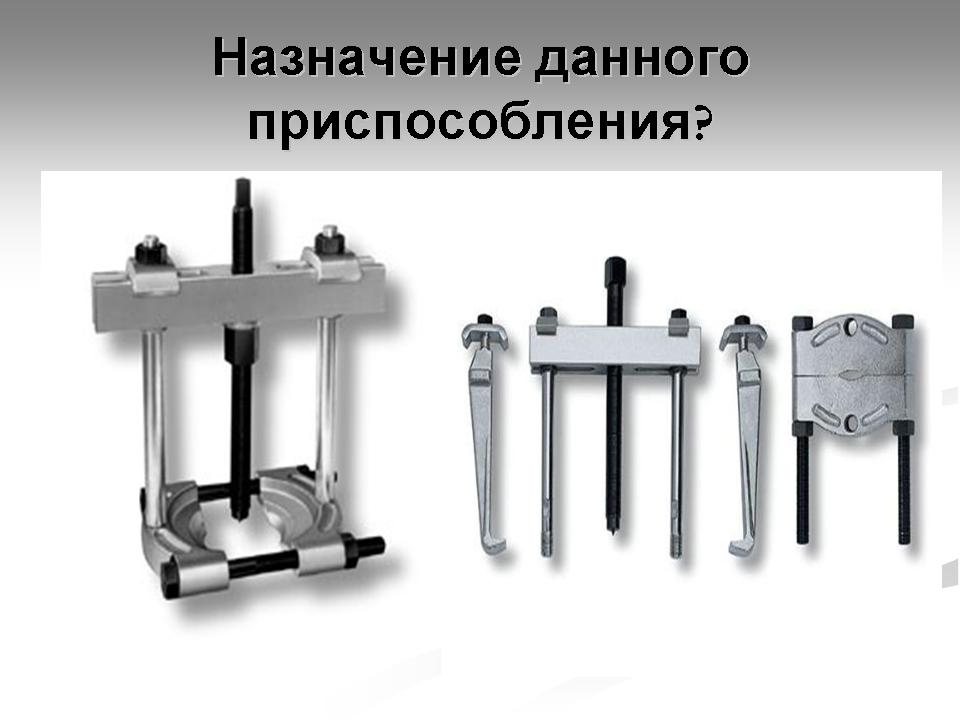 Съемники для съема подшипников с вала электродвигателя.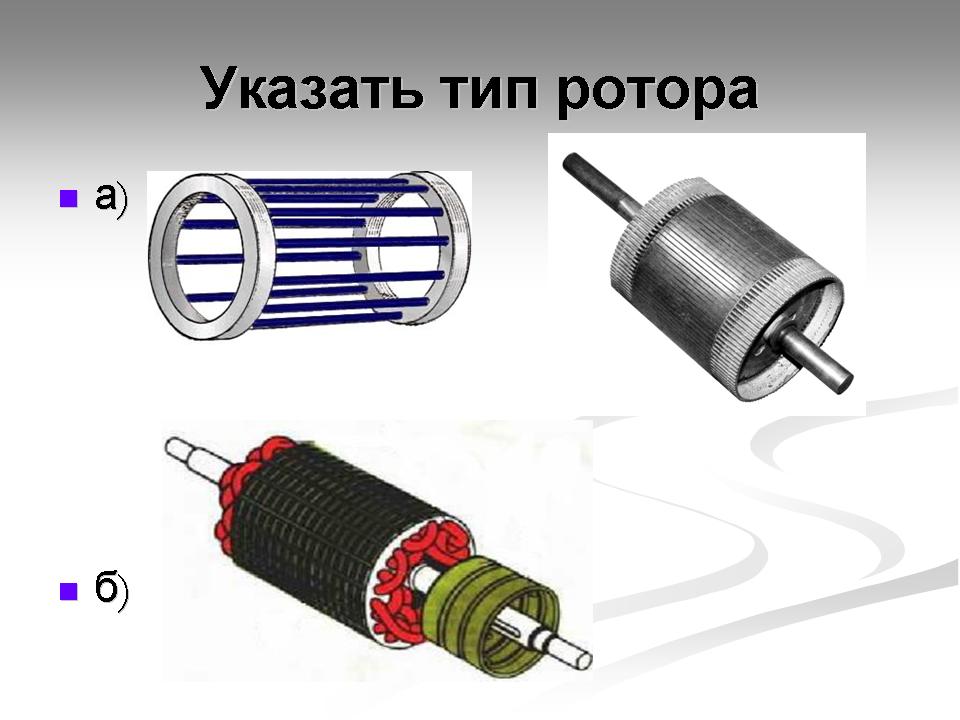 А) коротко-замкнутыйБ) фазный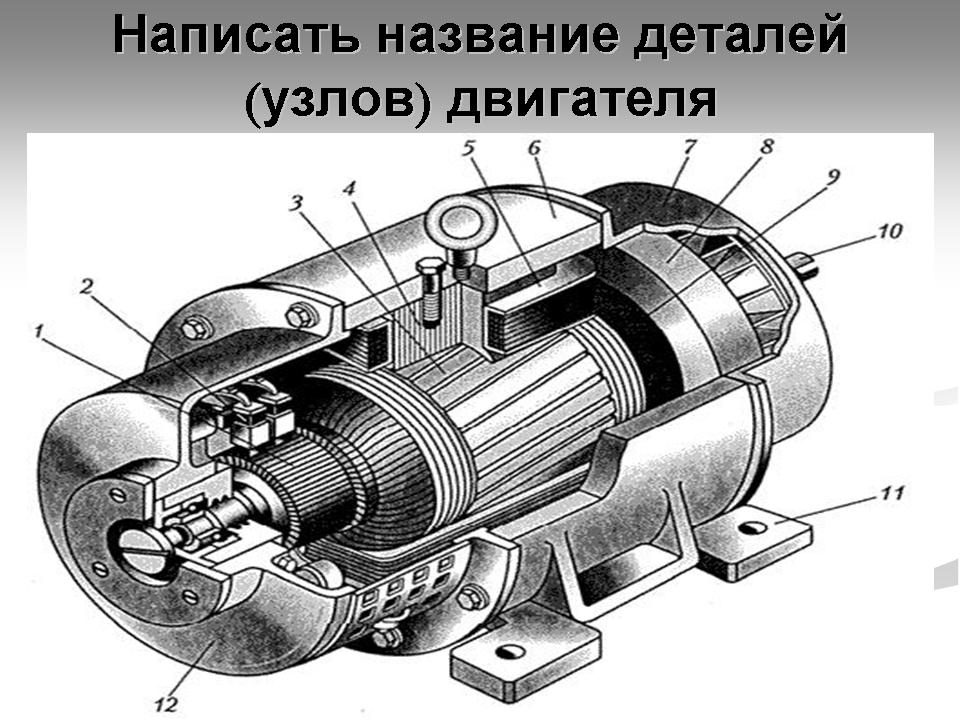  коллектор; 2- щеточный аппарат; 3- сердечник якоря; 4- полюс; 5- обмотка возбуждения; 6- корпус;7- кожух; 8 – вентилятор; 9- обмотка якоря; 10- вал;	11- лапы; 12- п. щит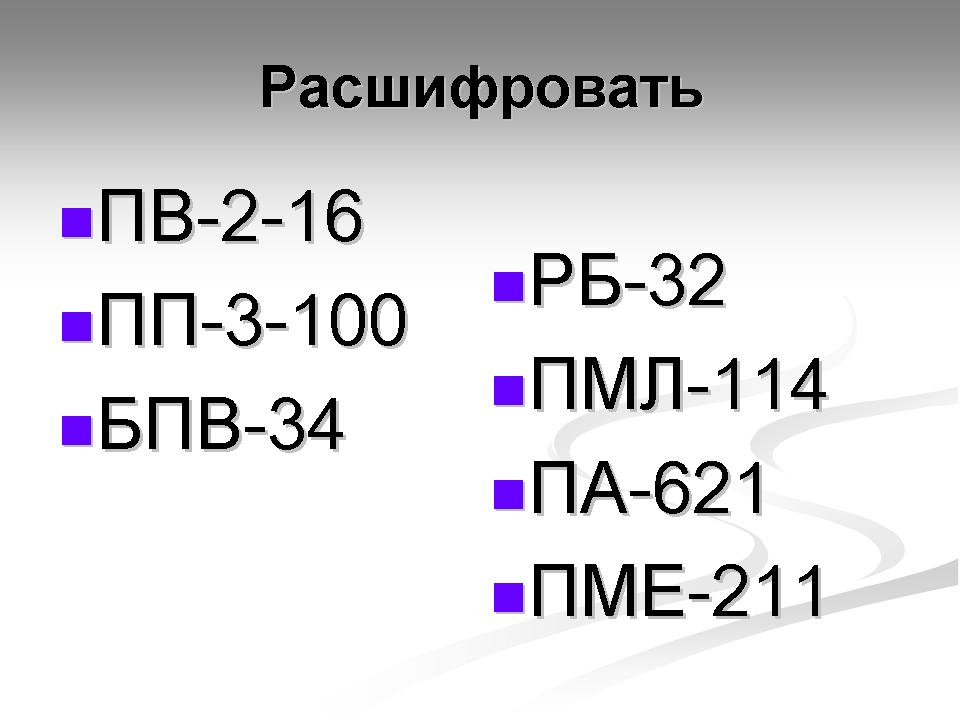 ПВ-2-16 	- пакетный выключатель 2-х полюсной, ток 16 амперПП-3-100	- пакетный переключатель 3-х полюсной, ток 100 амперБПВ-34	- блок предохранителей, выключатель 3-х полюсной, ток 400 амперРБ-32	- рубильник с бок. рукояткой 3-х полюсной, ток 250 амперПМЛ-114	- пускатель серии МЛ, открытый, нереверсивный, с тепловым релеПА-621	- пускатель серии А, габ. 6, закрытый, нереверсивный без ТРПМЕ-211	- пускатель серии МЕ, габ. 2, открытый, нереверсивный без ТР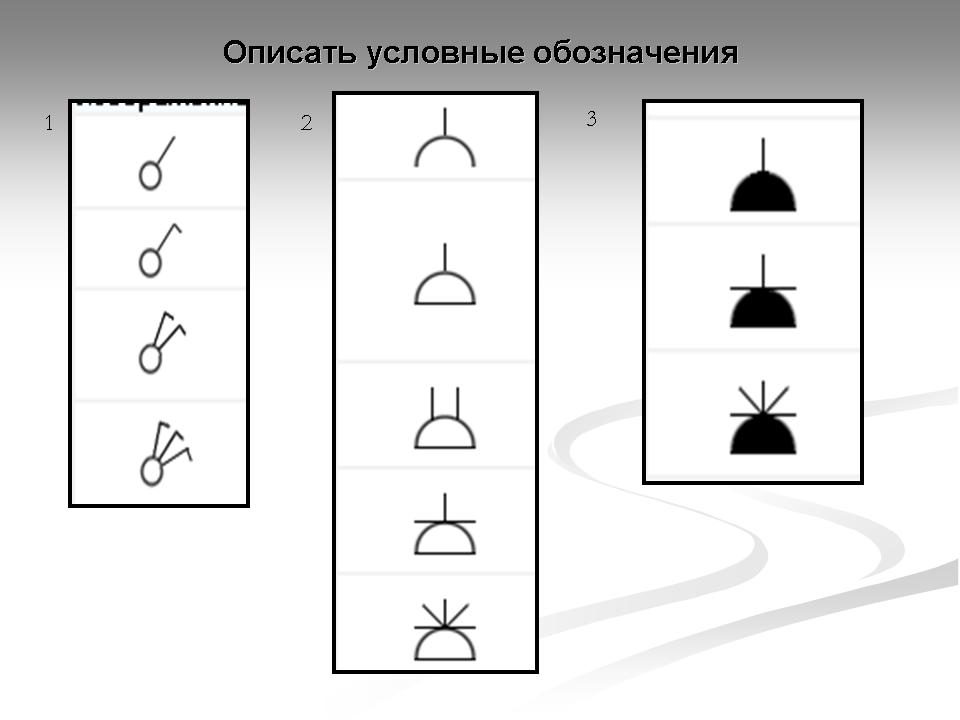 1- выключатель:	         2- штепсельная розетка		     3-штеп-ная розетка защищеннаяПолюсной                          2-х полюсная                                            2-х полюсная сдвоеннаяполюс  сдвоенный           2-х полюсная сдвоенная                         3-х полюсная с  защищенным контактомполюс встроенный         3-х полюсная с защищенным контактом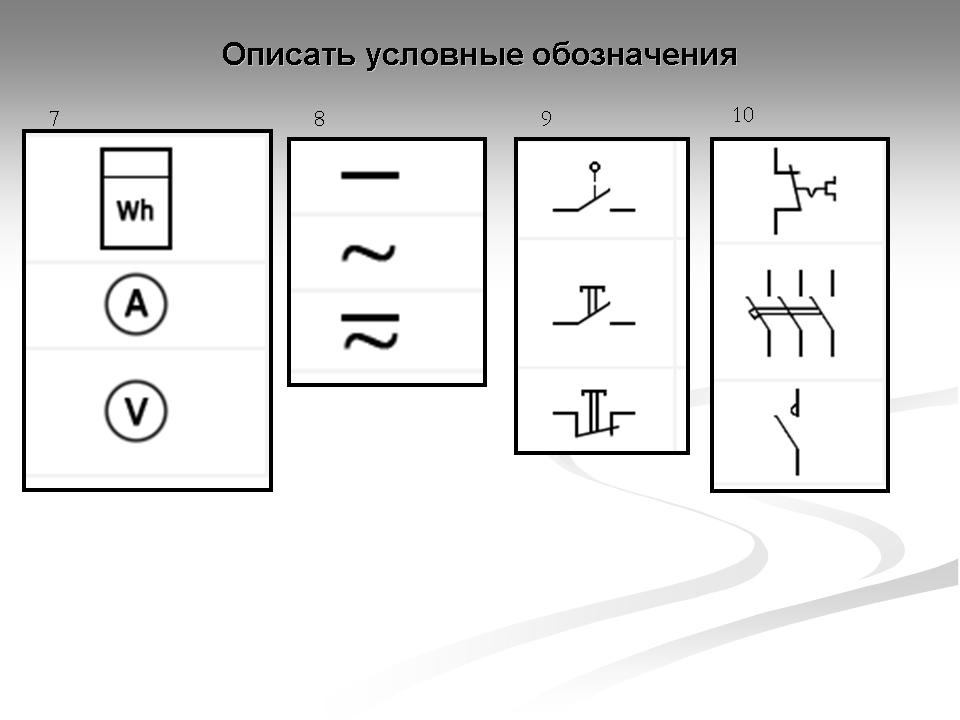 7- счетчик электрический, амперметр, вольтметр.8- постоянный ток, переменный ток.9- выключатели: путевой-однополюсный,  кнопочный-нажимной замыкающий, с размыкающим контактом.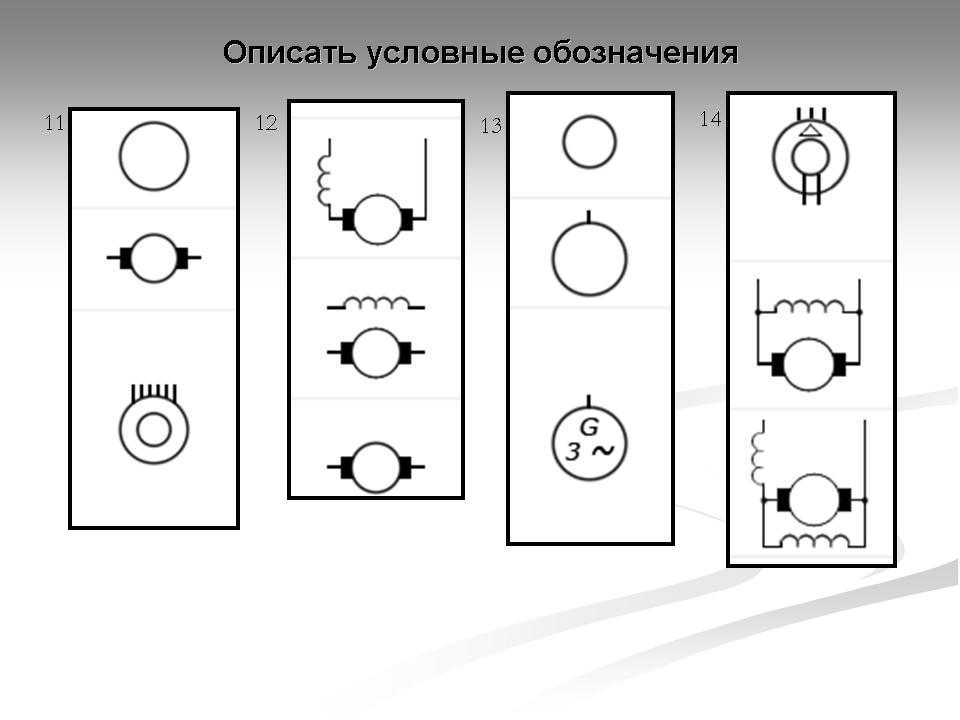 11-статор, ротор, машина асинхронная трехфазная12- машина постоянного тока послед. возбуждения, машина постоянного тока независ. возбуждения, машина постоянного тока13- ротор, машина электрическая, генератор 3-х фазный14- машина синхронная  трехфазная(обмотка треугольник), машина постоянная с параллельным возбуждением, машина постоянная со смешанным возбуждением.Идентифицировать представленные коммутационные аппараты с помощью поисковой системы: www.yandex.ru. www.Google.www.rambler.www.mail.ru.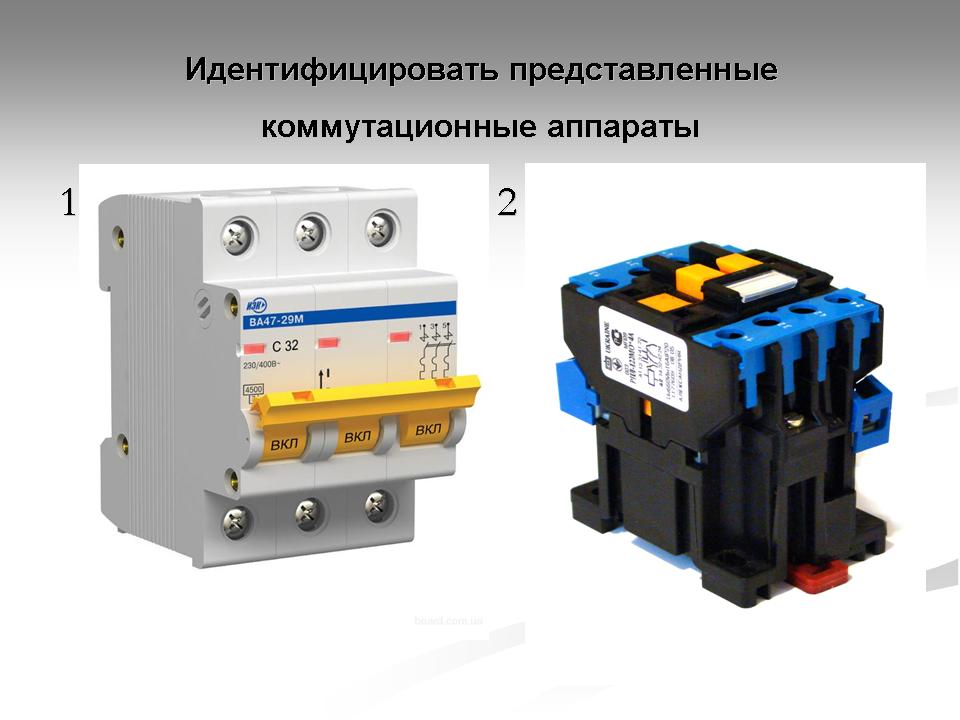 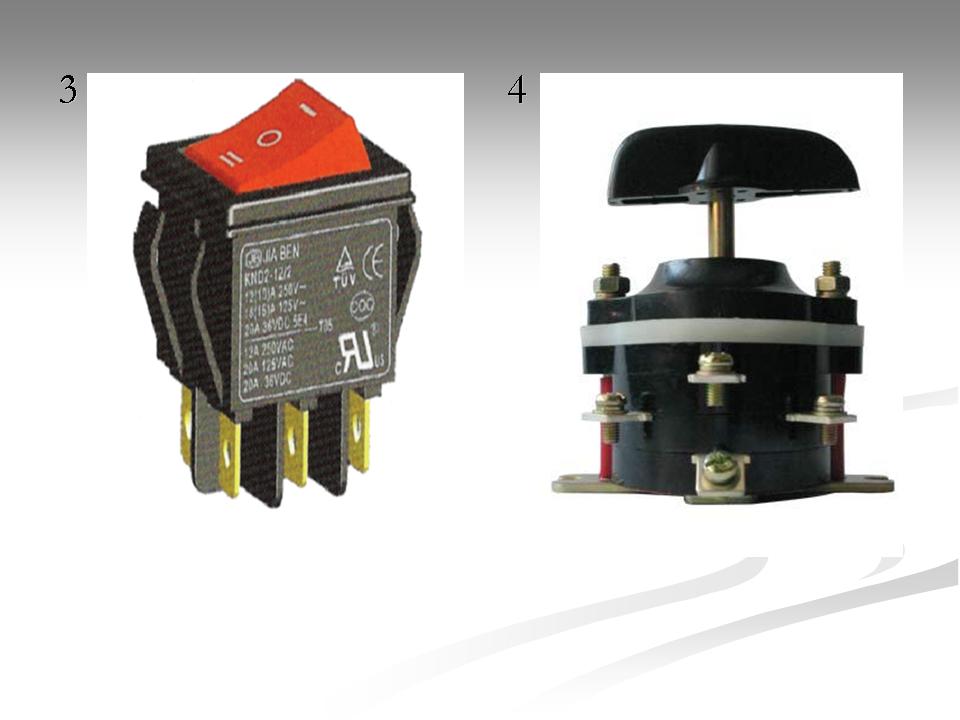 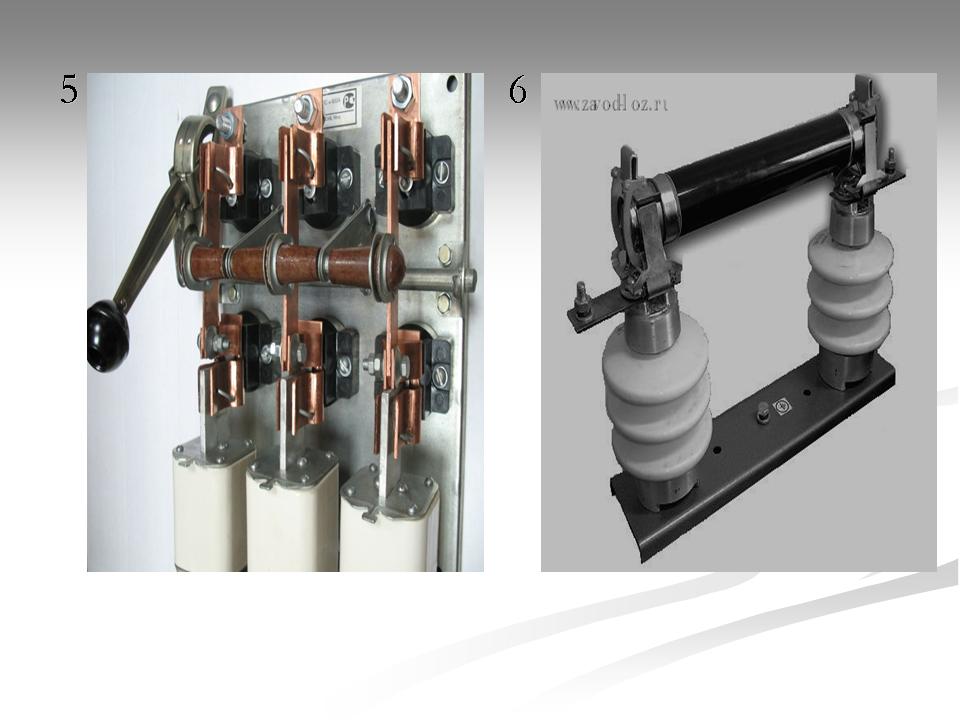 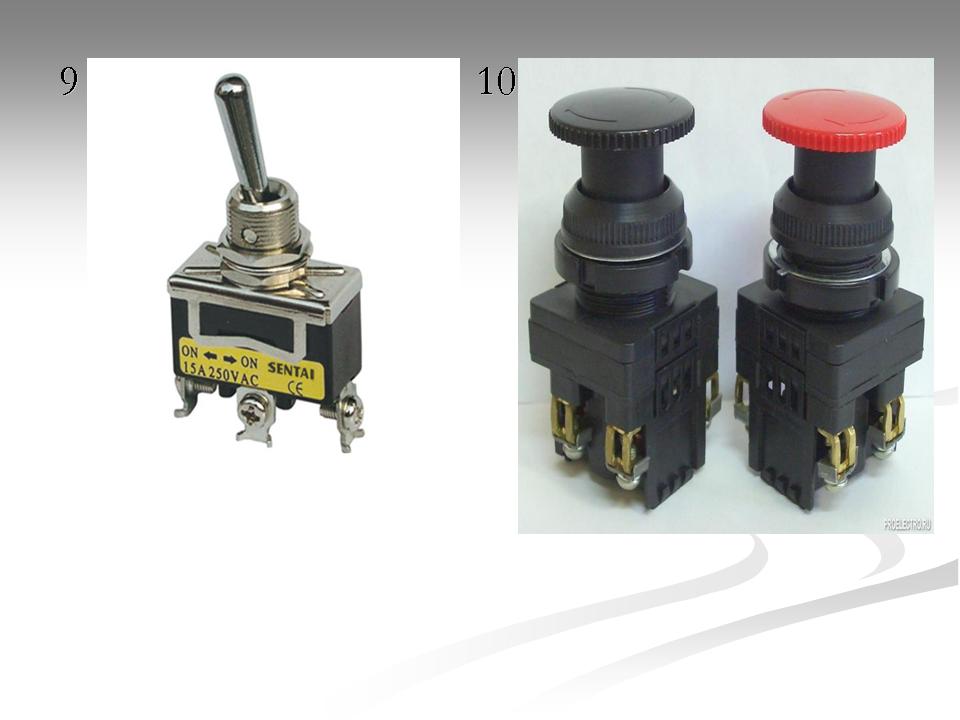 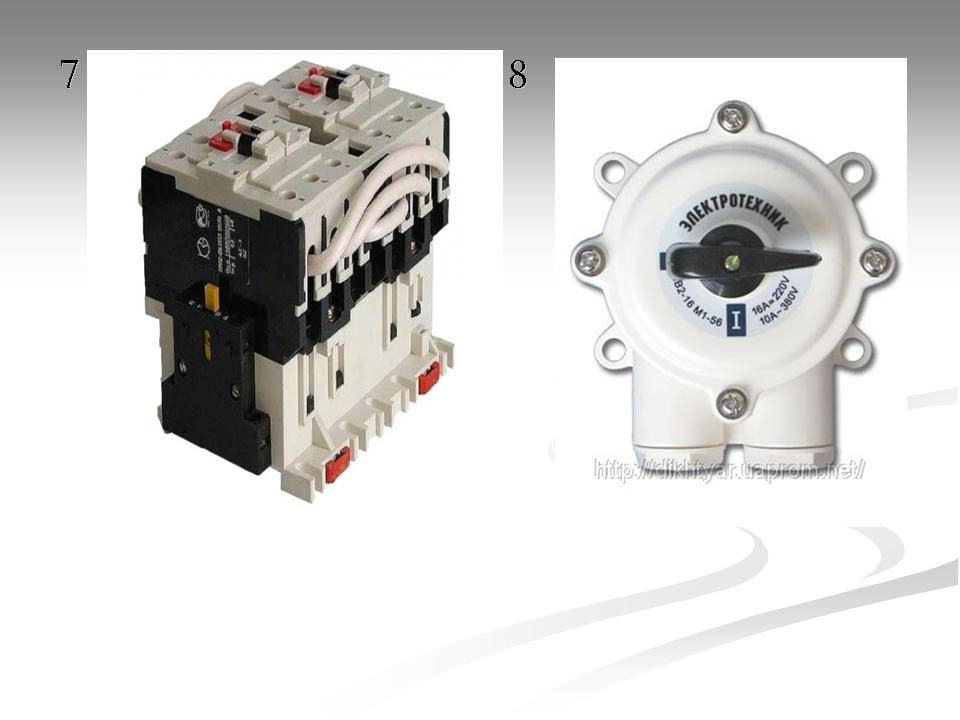 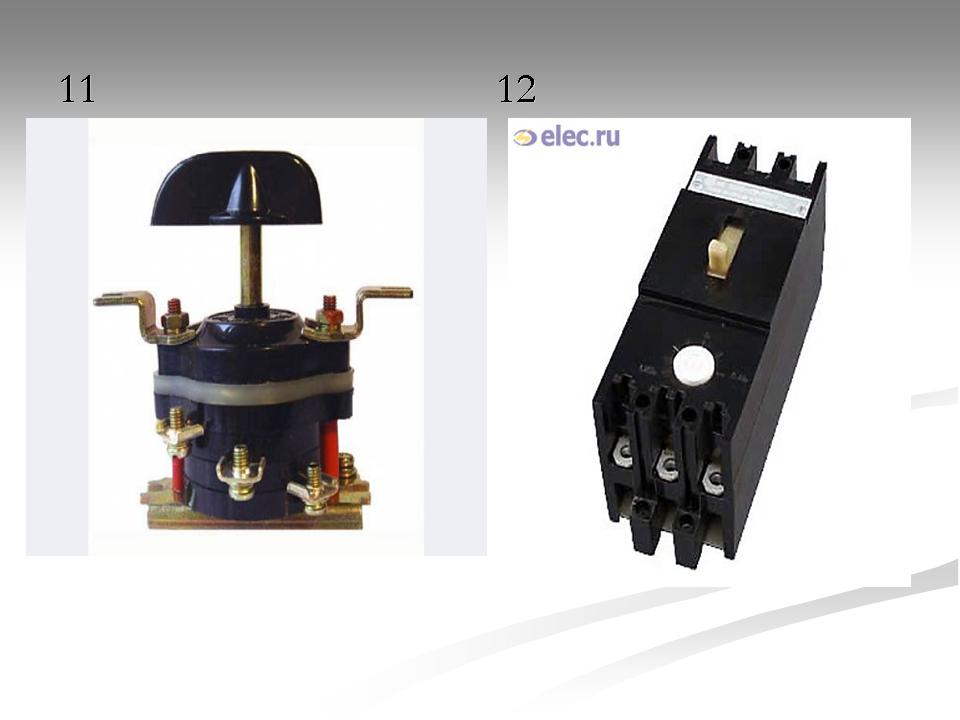 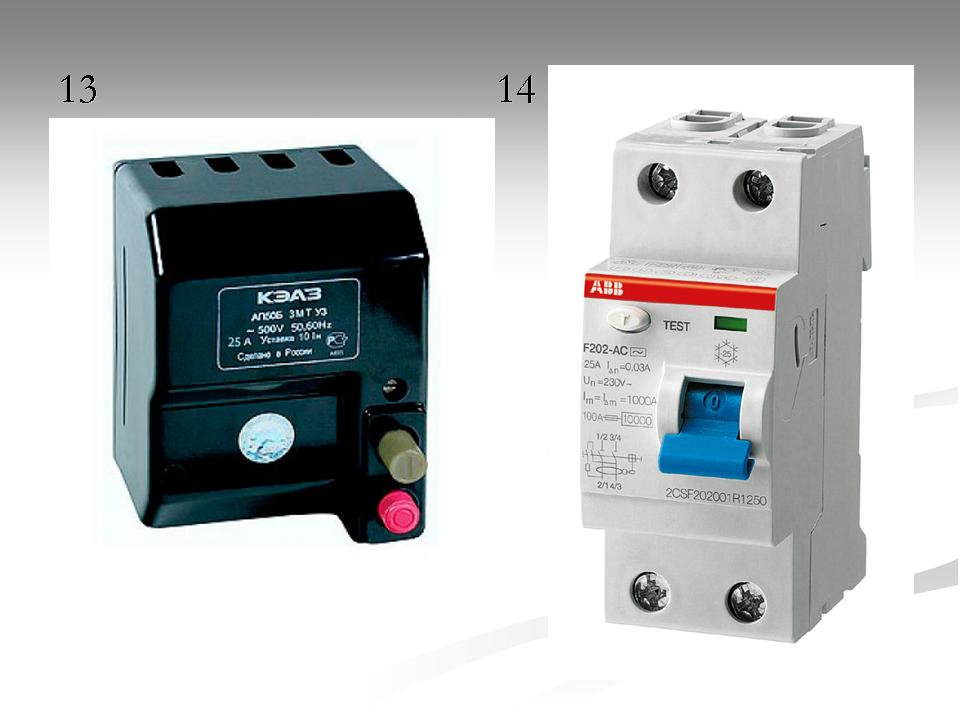 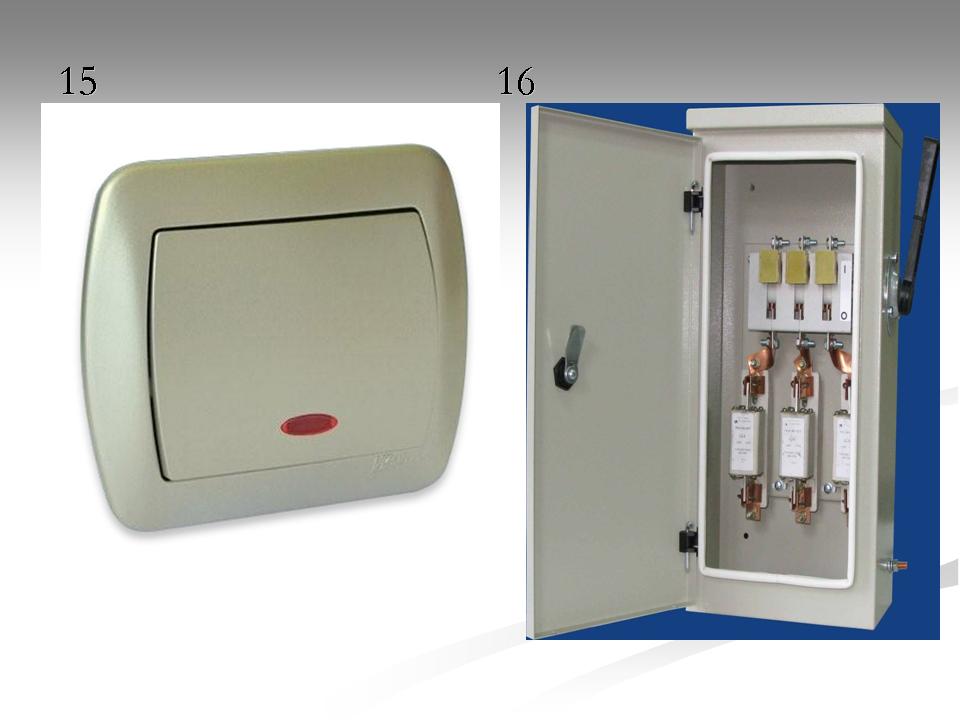 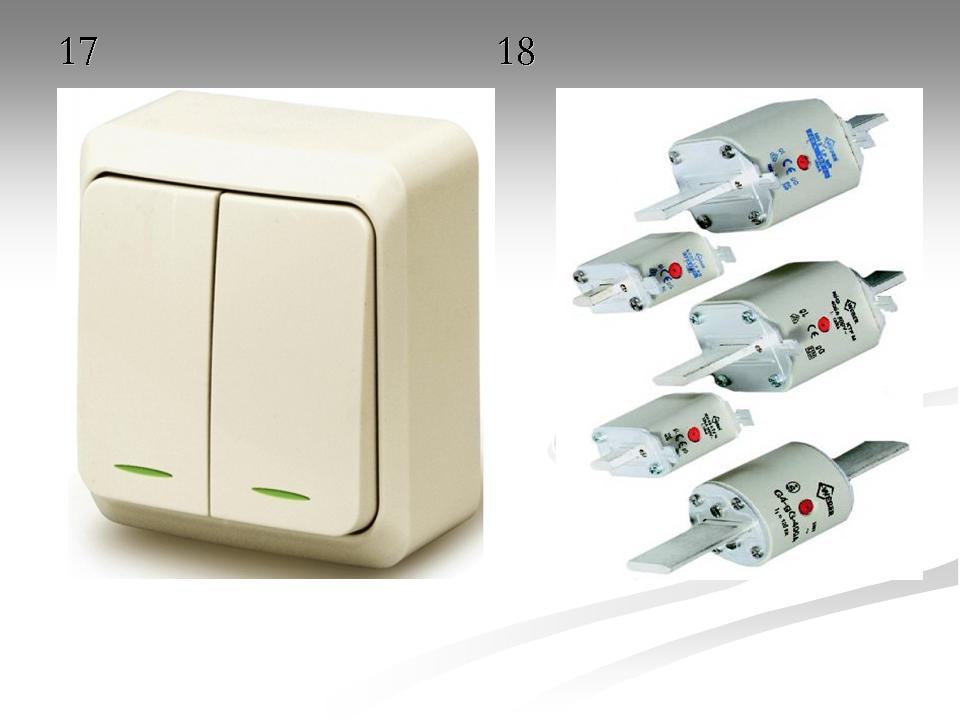 